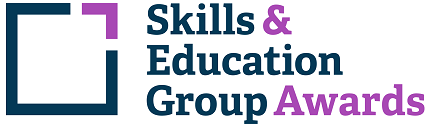 Learner Unit Achievement ChecklistSEG Awards Level 2 Award in Preparation for Work in Community Interpreting601/0490/9SEG Awards Level 2 Award in Preparation for Work in Community InterpretingCentre Name: ________________________      Learner Name: ______________________________________Notes to learners – this checklist is to be completed, to show that you have met all the mandatory and required optional units for the qualification.H/505/3146  Community Interpreting Practice - Mandatory UnitIf chosen for sampling, Internal/External Moderators must complete the following:Please ensure these forms are copied and distributed to each learner.Centre Name: ________________________      Learner Name: ______________________________________Notes to learners – this checklist is to be completed, to show that you have met all the mandatory and required optional units for the qualification.D/505/3145  Understanding Community Interpreting - Mandatory UnitIf chosen for sampling, Internal/External Moderators must complete the following:Please ensure these forms are copied and distributed to each learner.Assessment CriteriaEvidence (Brief description/title)Portfolio ReferenceDate CompletedComment1.1 Select and use methods of information gathering for an interpreting assignment.1.2 Give examples of specialist terminology used in this context.2.1 Use interpreting procedures (e.g. pre-interview briefing, introductions, explanation of role, post-interview de-briefing).2.2 Use interpreting skills to: introduce client confidentiality and impartiality check language match has been met use appropriate tone, manner and non verbal skills.2.3 Give examples of ways to prevent misunderstandings.3.1 Identify and sight translate a range of terms used in some of the following services: housing education social services welfare benefits immigration health any other context.4.1 Describe own strengths and areas for development.TUTOR COMMENTS:Name:                                                            Signature:                                                                                       Date:                                 INTERNAL MODERATOR COMMENTS:Name:                                                            Signature:                                                                                       Date:                                 EXTERNAL MODERATOR COMMENTS:Name:                                                            Signature:                                                                                       Date:                                 Assessment CriteriaEvidence (Brief description/title)Portfolio ReferenceDate CompletedComment1.1 Describe settings which a community interpreter may operate in.1.2 Describe the kinds of tasks a community interpreter may have to undertake within a chosen setting.2.1 Assess, in a community interpreting situation, the importance of: impartiality and confidentiality.2.2 Give a range of potential challenges (e.g. linguistic, social or cultural) in a community interpreting setting.2.3 Describe ways of overcoming a chosen challenge.3.1 Describe how professional, or other codes of practice, apply to community interpreting.3.2 Describe the roles and responsibilities of a community interpreter.4.1 Describe the information areas for a community interpreting assignment (e.g. organisation’s context and clients).4.2 Define the function of one of the following services:  housing education social services health immigration.4.3 Describe the use of a bi-lingual glossary for an interpreting assignment.TUTOR COMMENTS:Name:                                                            Signature:                                                                                       Date:                                 INTERNAL MODERATOR COMMENTS:Name:                                                            Signature:                                                                                       Date:                                 EXTERNAL MODERATOR COMMENTS:Name:                                                            Signature:                                                                                       Date:                                 